به نام ایزد  دانا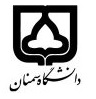 (کاربرگ طرح درس)                   تاریخ بهروز رسانی:               دانشکده     ............................                                               نیمسال اول/دوم سال تحصیلی ......بودجهبندی درسمقطع: کارشناسی□  کارشناسی ارشد*  دکتری□مقطع: کارشناسی□  کارشناسی ارشد*  دکتری□مقطع: کارشناسی□  کارشناسی ارشد*  دکتری□تعداد واحد: نظری  3 عملی  -تعداد واحد: نظری  3 عملی  -تئوری پلاستیسیته تئوری پلاستیسیته نام درسپیشنیازها و همنیازها: مکانیک محیط های پیوسته پیشنیازها و همنیازها: مکانیک محیط های پیوسته پیشنیازها و همنیازها: مکانیک محیط های پیوسته پیشنیازها و همنیازها: مکانیک محیط های پیوسته پیشنیازها و همنیازها: مکانیک محیط های پیوسته Theory of PlasticityTheory of Plasticityنام درسشماره تلفن اتاق: 3451شماره تلفن اتاق: 3451شماره تلفن اتاق: 3451شماره تلفن اتاق: 3451مدرس/مدرسین: فتح الله قدسمدرس/مدرسین: فتح الله قدسمدرس/مدرسین: فتح الله قدسمدرس/مدرسین: فتح الله قدسمنزلگاه اینترنتی:منزلگاه اینترنتی:منزلگاه اینترنتی:منزلگاه اینترنتی:Qods@ Semnan.ac.ir   Qods@ Semnan.ac.ir   Qods@ Semnan.ac.ir   Qods@ Semnan.ac.ir   برنامه تدریس در هفته و شماره کلاس: یکشنبه 08:30 -10  سه شنبه 13:00 - 15 برنامه تدریس در هفته و شماره کلاس: یکشنبه 08:30 -10  سه شنبه 13:00 - 15 برنامه تدریس در هفته و شماره کلاس: یکشنبه 08:30 -10  سه شنبه 13:00 - 15 برنامه تدریس در هفته و شماره کلاس: یکشنبه 08:30 -10  سه شنبه 13:00 - 15 برنامه تدریس در هفته و شماره کلاس: یکشنبه 08:30 -10  سه شنبه 13:00 - 15 برنامه تدریس در هفته و شماره کلاس: یکشنبه 08:30 -10  سه شنبه 13:00 - 15 برنامه تدریس در هفته و شماره کلاس: یکشنبه 08:30 -10  سه شنبه 13:00 - 15 برنامه تدریس در هفته و شماره کلاس: یکشنبه 08:30 -10  سه شنبه 13:00 - 15 اهداف درس: اهداف درس: اهداف درس: اهداف درس: اهداف درس: اهداف درس: اهداف درس: اهداف درس: امکانات آموزشی مورد نیاز:امکانات آموزشی مورد نیاز:امکانات آموزشی مورد نیاز:امکانات آموزشی مورد نیاز:امکانات آموزشی مورد نیاز:امکانات آموزشی مورد نیاز:امکانات آموزشی مورد نیاز:امکانات آموزشی مورد نیاز:امتحان پایانترمامتحان میانترمارزشیابی مستمر(کوئیز)ارزشیابی مستمر(کوئیز)فعالیتهای کلاسی و آموزشیفعالیتهای کلاسی و آموزشینحوه ارزشیابینحوه ارزشیابی50%30%--20%20%درصد نمرهدرصد نمرهTheory of plasticity   by:  ChakrabartyTheory of Plasticity  by:  J. LublinerApplied Plasticity  by ; G. ChakrabartyPlasticity for Engineers, theory & Applications  by : C.R. CalladineEngineering Plasticity  by: Johnson & MellorMetal Forming Processing  by : W. A. backofen………Theory of plasticity   by:  ChakrabartyTheory of Plasticity  by:  J. LublinerApplied Plasticity  by ; G. ChakrabartyPlasticity for Engineers, theory & Applications  by : C.R. CalladineEngineering Plasticity  by: Johnson & MellorMetal Forming Processing  by : W. A. backofen………Theory of plasticity   by:  ChakrabartyTheory of Plasticity  by:  J. LublinerApplied Plasticity  by ; G. ChakrabartyPlasticity for Engineers, theory & Applications  by : C.R. CalladineEngineering Plasticity  by: Johnson & MellorMetal Forming Processing  by : W. A. backofen………Theory of plasticity   by:  ChakrabartyTheory of Plasticity  by:  J. LublinerApplied Plasticity  by ; G. ChakrabartyPlasticity for Engineers, theory & Applications  by : C.R. CalladineEngineering Plasticity  by: Johnson & MellorMetal Forming Processing  by : W. A. backofen………Theory of plasticity   by:  ChakrabartyTheory of Plasticity  by:  J. LublinerApplied Plasticity  by ; G. ChakrabartyPlasticity for Engineers, theory & Applications  by : C.R. CalladineEngineering Plasticity  by: Johnson & MellorMetal Forming Processing  by : W. A. backofen………Theory of plasticity   by:  ChakrabartyTheory of Plasticity  by:  J. LublinerApplied Plasticity  by ; G. ChakrabartyPlasticity for Engineers, theory & Applications  by : C.R. CalladineEngineering Plasticity  by: Johnson & MellorMetal Forming Processing  by : W. A. backofen………منابع و مآخذ درسمنابع و مآخذ درستوضیحاتمبحثشماره هفته آموزشیمروری بر تنش ، کرنش ، معیارهای تسلیم و ....1مواد ناهمسانگرد و معیار تسلیم مربوطه2بررسی سطوح پلاستیسته و کار سختی3بررسی آزمون کشش با در نظر گرفتن نقش آهنگ کرنش4ررسی رفتار مواد در شروع ناپایداری با و بدون در نظر گرفتن ضریب حساسیت آهنگ کرنش5بررسی آزمون فشار و رفتار مواد در برابر فشار پلاستیک6بررسی آزمون پیچش ، حالات مختلف تنش و کرنش در پیچش باز و بسته7ادامه پیچش ، بررسی رفتار پیچشی ماده ، تعیین منحنی های تنش – کرنش پیچشی 8محاسبه تنشها و زاویه پیچش پسماند9میان ترم 10بررسی منحنی تنش – کرنش تک کریستال وپلی کریستال11بررسی پلاستیسته در پلی کریستالها ، تعیین سیستم های لغزش و ...12مثالهای مربوط به تانسور جابجایی و کرنش و انواع چرخش در پلی کریستالها13آنالیز کشش نوار و سیم14آنالیز بارگزاری فشاری روی نمونه های استوانه ای و همچنین در حالت کرنش صفحه ای15آشنایی با texture , Pole Figures , …..16